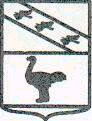 Администрация города ЛьговаКурской областиРАСПОРЯЖЕНИЕ  	 от  10.12.2020          № 532-рОб утверждении ведомственного стандарта «Осуществление Администрацией города Льгова Курской области полномочий по внутреннему муниципальному финансовому контролю».           В соответствии с п.3 статьи 269.2  Бюджетного Кодекса Российской Федерации:Утвердить ведомственный стандарт «Осуществление  Администрацией города Льгова Курской области полномочий по  внутреннему муниципальному финансовому контролю». Контроль за исполнением настоящего распоряжения оставляю за собой. Распоряжение вступает в силу со дня его подписания и подлежит размещению на официальном сайте муниципального образования « Город Льгов» Курской области в сети « Интернет».Глава города                                                               В.В. ВоробьёвВедомственный стандарт«Осуществление  Администрацией города Льгова Курской области полномочий по  внутреннему муниципальному финансовому контролю»I. Общие положения1.1.Ведомственный стандарт «Осуществление Администрацией города Льгова Курской области  полномочий по внутреннему муниципальному финансовому контролю» (далее – Ведомственный стандарт) разработан в соответствии:	 с пунктами 8, 24 Федерального стандарта внутреннего государственного (муниципального) финансового контроля «Проведение проверок, ревизий и обследований и оформление их результатов», утвержденного постановлением Правительства Российской Федерации от 17августа 2020 года №1235;с пунктами 6 и 10 Федерального стандарта внутреннего государственного (муниципального) финансового контроля «Реализация результатов проверок, ревизий и обследований», утвержденного постановлением Правительства Российской Федерации от 23 июля 2020 года №1095;с пунктом 9 Федерального стандарта внутреннего государственного (муниципального) финансового контроля «Правила досудебного обжалования решений и действий (бездействия) органов внутреннего государственного (муниципального) финансового контроля и их должностных лиц», утвержденного постановлением Правительства Российской Федерации от 17 августа 2020 года № 1237;Стандарт устанавливает:формы запросов объекту контроля и формы актов о непредставлении доступа к информационным системам, непредставлении информации, документов, материалов и пояснений;формы актов результатов контрольных действий по фактическому изучению деятельности объекта контроля;  порядок направления копий представлений, предписаний;порядок рассмотрения жалобы и принятия решения по результатам рассмотрения жалобы.      1.2. Понятия и термины, используемые в настоящем Ведомственном стандарте, применяются в значениях, предусмотренных Федеральными стандартами.II. Установление форм документов, используемых в процессе подготовки и проведения контрольного мероприятия2.1. Проведение проверок, ревизий и обследований и оформление их результатов осуществляется в соответствии с Федеральным стандартом внутреннего государственного (муниципального) финансового контроля «Проведение проверок, ревизий и обследований и оформление их результатов»,утвержденным постановлением Правительства Российской Федерации от 17августа 2020 года №1235 (далее - Федеральным стандартом №1235) и настоящим Ведомственным стандартом.2.2. Запрос о представлении документов и (или) информации и материалов, запрос о представлении пояснений и запрос о предоставлении доступа к информационным системам направляется объекту контроля с применением форм согласно приложениям № 1, 2, 3 к Ведомственному стандарту.2.3. Акт о не предоставлении доступа к информационным системам, непредставлении (представлении не в полном объеме) или несвоевременном представлении информации, документов, материалов и пояснений составляется с применением формы согласно приложению № 4 к Ведомственному стандарту.2.4. Результаты контрольных действий по фактическому изучению деятельности объекта контроля путем осмотра и контрольных обмеров оформляются соответствующими актами, с применением форм согласно приложениям № 5, 6 к Ведомственному стандарту.Справка о завершении контрольных действий, предусмотренных пунктом 19 Федерального стандарта № 1235 оформляется и направляется обьекту контроля по форме согласно приложению № 7 к Ведомственному стандарту.III. Рассмотрение акта, заключения и иных материалов контрольного мероприятия3.1. Реализация результатов контрольного мероприятия осуществляется в соответствии с Федеральным стандартом внутреннего государственного (муниципального) финансового контроля «Реализация результатов проверок, ревизий и обследований», утвержденным постановлением Правительства Российской Федерации от 23июля 2020 года №1095 (далее - Федеральным стандартом №1095) и настоящим Ведомственным стандартом.3.2. На рассмотрение материалов контрольного мероприятия могут быть приглашены: должностные лица, ответственные за проведение контрольного мероприятия , должностные лица объекта контроля.3.3. Решение Главы г. Льгова, принятое по результатам рассмотрения акта проверки (ревизии), возражений объекта контроля на акт проверки (ревизии)(при их наличии) , а также иных материалов проверки (ревизии), о наличии или об отсутствии оснований для направления представления и (или) предписания объекту контроля, о наличии или об отсутствии оснований для направления информации в правоохранительные органы, органы прокуратуры и иные государственные (муниципальные) органы, о наличии или об отсутствии оснований для назначения внеплановой выездной проверки (ревизии) оформляется в виде распоряжения. 3.4. Представление и (или) предписание, информация в правоохранительные органы, органы прокуратуры и иные государственные (муниципальные) органы подписываются Главой        г. Льгова.IV. Направление копий представлений, предписаний 4.1. Главному распорядителю бюджетных средств (далее – ГРБС) в случае, если объект контроля является подведомственным ему получателем бюджетных средств, либо органу исполнительной власти (органу местного самоуправления), осуществляющему функции и полномочия учредителя (далее - Учредитель), в случае если объект контроля является бюджетным или автономным учреждением, должностное лицо , ответственное за проведение контрольного мероприятия  направляет сопроводительным письмом копии представления , предписания. 4.2. Копии представления, предписания направляются ГРБС, Учредителю в порядке, предусмотренном в абзаце 2 пункта 2 Федерального стандарта №1095.4.3. Копии представления, предписания направляются ГРБС, Учредителю одновременно с направлением представления, предписания объекту контроля.V. Рассмотрение жалоб и принятие решений по результатамих рассмотрения5.1. Рассмотрение жалоб и принятие решений по результатам их рассмотрения осуществляется в соответствии с Федеральным стандартом внутреннего государственного (муниципального) финансового контроля «Правила досудебного обжалования решений и действий (бездействия) органов внутреннего государственного (муниципального) финансового контроля и их должностных лиц», утвержденным постановлением Правительства Российской Федерации от 17 августа 2020 года № 1237 (далее - Федеральным стандартом №1237) и настоящим Ведомственным стандартом.5.2. Глава города Льгова в пределах своей компетенции рассматривает жалобу и обжалуемые решения органа контроля (его должностных лиц), действия (бездействие) должностных лиц органа контроля  на соответствие законодательству Российской Федерации с учетом позиции должностного лица органа контроля, осуществляющего правовое обеспечение его деятельности, исходя из предмета и основания обжалования.5.3. Жалоба на решение органа контроля (его должностных лиц), действия (бездействие) должностных лиц органа контроля может быть подана в течение 30 календарных дней со дня, когда заявитель узнал или должен был узнать о нарушении своих прав в связи с решением органа контроля (его должностных лиц), действием (бездействием) должностных лиц органа контроля.Жалоба на предписание органа контроля  может быть подана в течение 10 рабочих дней со дня получения заявителем предписания.Жалоба подается заявителем в Администрацию города Льгова в электронном виде или на бумажном носителе.При подаче жалобы в электронном виде заявителем, являющимся физическим лицом, жалоба подготавливается с использованием официального сайта Администрации города Льгова в информационно-телекоммуникационной сети «Интернет».При подаче жалобы в электронном виде заявителем, являющимся юридическим лицом, жалоба подается посредством электронной почты, адрес которой размещается на официальном сайте Администрации города Льгова в информационно-телекоммуникационной сети «Интернет», и подписывается усиленной квалифицированной электронной подписью.Жалоба на бумажном носителе подается непосредственно в Администрацию города Льгова Курской области или через организацию почтовой связи.Заявитель до принятия решения по жалобе может отозвать ее полностью или частично. При этом повторное направление жалобы по тем же основаниям не допускается.5.4. Срок рассмотрения жалобы не должен превышать 20 рабочих дней со дня ее регистрации со всеми материалами в Администрации города Льгова.Орган контроля вправе запросить у заявителя дополнительную информацию и документы, относящиеся к предмету жалобы. Заявитель вправе представить указанные информацию и документы в течение 5 рабочих дней со дня направления запроса. Течение срока рассмотрения жалобы приостанавливается со дня направления запроса о представлении дополнительных информации и документов, относящихся к предмету жалобы, до дня получения их Администрацией города Льгова, но не более чем на 5 рабочих дней со дня направления запроса. Неполучение от заявителя дополнительных информации и документов, относящихся к предмету жалобы, не является основанием для отказа в рассмотрении жалобы.В случае необходимости направления запроса другим государственным органам (органам местного самоуправления), иным должностным лицам для получения необходимых для рассмотрения жалобы документов и материалов, Глава города Льгова вправе продлить срок рассмотрения жалобы, но не более чем на 20 рабочих дней, с уведомлением об этом заявителя и указанием причин продления срока.5.5. Срок рассмотрения жалобы продлевается  на основании служебной записки должностного лица органа контроля.Должностное лицо органа контроля, осуществляющее правовое обеспечение его деятельности в течение 3 рабочих дней с даты принятия решения о продлении срока рассмотрении жалобы уведомляет об этом заявителя с указанием причин продления срока рассмотрении жалобы.Документы, свидетельствующие о получении заявителем уведомления, приобщаются к материалам дела по жалобе.5.6. Подача жалобы не приостанавливает исполнение обжалуемого решения органа контроля (его должностных лиц), действия (бездействия) должностных лиц органа контроля при осуществлении ими полномочий по внутреннему муниципальному финансовому контролю.5.7. Принятие решения по жалобе осуществляется Главой города Льгова.5.8. По результатам рассмотрения жалобы Главой города Льгова принимается одно из следующих решений:удовлетворить жалобу в полном объеме либо удовлетворить жалобу частично в части указанных в ней отдельных оснований для обжалования в случае несоответствия решения органа контроля (его должностных лиц) или действия (бездействия) должностных лиц органа контроля законодательству Российской Федерации и (или) при неподтверждении обстоятельств, на основании которых было вынесено решение;оставить жалобу без удовлетворения в случае подтверждения по результатам рассмотрения жалобы соответствия решения или действия (бездействия) должностных лиц органа контроля  законодательству Российской Федерации и при подтверждении обстоятельств, на основании которых было вынесено решение.5.9. Решение Главы города Льгова по результатам рассмотрения жалобы оформляется в виде распоряжения.Подготовка распоряжения осуществляется должностным лицом органа контроля, осуществляющим правовое обеспечение его деятельности.5.10. Основаниями для оставления жалобы без рассмотрения являются:отсутствие подписи заявителя либо непредставление оформленных в установленном порядке документов, подтверждающих полномочия заявителя на ее подписание;истечение установленного пунктом 5 Федерального стандарта внутреннего государственного (муниципального) финансового контроля «Правила досудебного обжалования решений и действий (бездействия) органов внутреннего государственного (муниципального) финансового контроля и их должностных лиц», утвержденного постановлением Правительства Российской Федерации от 17 августа 2020 года № 1237 предельного срока подачи жалобы;не указание в жалобе фамилии, имени, отчества (при наличии) заявителя - физического лица, либо наименования, сведений о месте нахождения заявителя - юридического лица;не указание в жалобе почтового адреса или адреса электронной почты, по которому должен быть направлен ответ заявителю;текст жалобы не поддается прочтению;до принятия решения по результатам рассмотрения жалобы от заявителя поступило заявление об ее отзыве;заявителем ранее подавалась жалоба по тем же основаниям и по тому же предмету и по результатам ее рассмотрения было принято одно из решений, предусмотренных пунктом 9 Федерального стандарта;получение жалобы, в которой содержатся нецензурные, либо оскорбительные выражения, угрозы жизни, здоровью и имуществу должностного лица органа контроля, а также членов его семьи;получение органом контроля информации, что жалоба по тем же основаниям и по тому же предмету находится в производстве суда;несоответствие предмета обжалования предмету обжалуемого решения органа контроля (его должностных лиц), действия (бездействия) должностных лиц органа контроля при осуществлении ими полномочий по внутреннему муниципальному финансовому контролю.Установление наличия оснований для оставления поступившей жалобы без рассмотрения осуществляет должностное лицо органа контроля, осуществляющее правовое обеспечение его деятельности с оформлением служебной записки.При наличии оснований для оставления жалобы без рассмотрения жалоба возвращается заявителю без рассмотрения в срок не позднее 5 рабочих дней со дня поступления жалобы в Администрацию города Льгова с сообщением, содержащим указание причин возврата жалобы. По основаниям для оставления жалобы без рассмотрения, предусмотренным абзацем пятым настоящего пункта, жалоба не возвращается.5.11. Не позднее 5 рабочих дней, следующих за днем принятия в соответствии с пунктами 9 и 10 Федерального стандарта «Правила досудебного обжалования решений и действий (бездействия) органов внутреннего государственного (муниципального) финансового контроля и их должностных лиц» Главой города Льгова решения по результатам рассмотрения жалобы, должностное лицо Администрации города Льгова, осуществляющее правовое обеспечение его деятельности направляет заявителю копию указанного решения с сопроводительным письмом, содержащим обоснование принятия указанного решения.5.12. Сопроводительное письмо с копией решения вручается заявителю лично под роспись либо направляется заявителю с уведомлением о вручении или иным способом, свидетельствующим о дате его получения, в том числе с применением факсимильной связи и (или) автоматизированных информационных систем.Приложение №1Запрос о представлении документов и (или) информации и материалов «____» __________ 20__г. № _____Уважаемый (ая) имя отчество!В соответствии с_____________________________________________________,	(основание проведения контрольного мероприятия)Назначено контрольное   мероприятие _________________________________________________                             (наименование контрольного мероприятия)в отношении _________________________________________________________                                                                                                                                                                     (наименование объекта контроля)по теме ______________________________________________________________________________(тема контрольного мероприятия)Руководствуясь статьей 269.2 Бюджетного кодекса Российской Федерации,  Федеральным стандартом внутреннего государственного (муниципального) финансового контроля «Права и обязанности должностных лиц органов внутреннего государственного (муниципального) финансового контроля и объектов внутреннего государственного (муниципального) финансового контроля (их должностных лиц) при осуществлении внутреннего государственного (муниципального) финансового контроля», утвержденным постановлением Правительства РФ от 06.02.2020 №100, Федеральным стандартом внутреннего государственного (муниципального) финансового контроля «Проведение проверок, ревизий и обследований и оформление их результатов», утвержденным постановлением Правительства Российской Федерации от 17.08.2020 г. № 1235,в целях проведения контрольного мероприятия, прошу в срок до «___»______________20___ года представить следующие документы и (или) информацию и материалы: 1. ____________________________________________________________________________(указываются наименования конкретных документов и (или) информации и материалов или формулируются вопросы, по которым необходимо представить соответствующую информацию).2.______________________________________________________________________________________________         Запрашиваемые документы и (или) информация и материалы, необходимые для проведения контрольного мероприятия по внутреннему муниципального финансовому контролю, представить____________________________________(должность, Ф.И.О. ответственного за проведение контрольного мероприятия (руководитель контрольного мероприятия) или уполномоченного на проведение контрольного мероприятия должностного лица)___________________________________________________________________Непредставление или несвоевременное представление в орган (должностному лицу), осуществляющий (осуществляющему) муниципальный финансовый контроль, сведений (информации), представление которых предусмотрено законом и необходимо для осуществления этим органом (должностным лицом) его законной деятельности, либо представление в орган (должностному лицу), осуществляющий (осуществляющему) муниципальный финансовый контроль, таких сведений (информации) в неполном объеме или в искаженном виде, влечет ответственность, предусмотренную статьей 19.7 Кодекса Российской Федерации об административных правонарушениях.Глава г.Льгова       ____________________________                                                                            (подпись)                      (расшифровка   подписи)                          Приложение №2Запрос о предоставлении доступа к информационным системам «____» __________ 20__г. № _____Уважаемый (ая) имя отчество!В соответствии с_____________________________________________________,	(основание проведения контрольного мероприятия)назначеноконтрольное мероприятие__________________________________________________                                     (наименование контрольного мероприятия)в отношении _________________________________________________________                                                                                                                                                                     (наименование объекта контроля)по теме ______________________________________________________________________________(тема контрольного мероприятия)Руководствуясь статьей 269.2 Бюджетного кодекса Российской Федерации, Федеральным стандартом внутреннего государственного (муниципального) финансового контроля «Права и обязанности должностных лиц органов внутреннего государственного (муниципального) финансового контроля и объектов внутреннего государственного (муниципального) финансового контроля (их должностных лиц) при осуществлении внутреннего государственного (муниципального) финансового контроля», утвержденным постановлением Правительства РФ от 06.02.2020 №100, Федеральным стандартом внутреннего государственного (муниципального) финансового контроля «Проведение проверок, ревизий и обследований и оформление их результатов», утвержденным постановлением Правительства Российской Федерации от 17.08.2020 г. № 1235,в целях проведения контрольного мероприятия, прошу в срок до «___»______________20___ года предоставить доступ к государственным и муниципальным информационным системам, информационным системам, владельцем или оператором которых является обьект контроля: 1. ____________________________________________________________________________(указываются наименования информационных систем)2.______________________________________________________________________________________________         Запрашиваемый доступ к информационным системам, необходимый для проведения контрольного мероприятия по внутреннему муниципального финансовому контролю, предоставить____________________________________(должность, Ф.И.О. ответственного за проведение контрольного мероприятия (руководитель контрольного мероприятия) или уполномоченного на проведение контрольного мероприятия должностного лица)____________________________________________________________________Непредставление или несвоевременное представление в орган (должностному лицу), осуществляющий (осуществляющему) муниципальный финансовый контроль, сведений (информации), представление которых предусмотрено законом и необходимо для осуществления этим органом (должностным лицом) его законной деятельности, либо представление в орган (должностному лицу), осуществляющий (осуществляющему) муниципальный финансовый контроль, таких сведений (информации) в неполном объеме или в искаженном виде, влечет ответственность, предусмотренную статьей 19.7 Кодекса Российской Федерации об административных правонарушениях.Глава города Льгова              ____________________________________                                                   (подпись)               (расшифровка подписи)	Приложение №3Запрос о представлении пояснений «____» __________ 20__г. № _____Уважаемый (ая) имя отчество!В соответствии с_____________________________________________________,                       (основание проведения контрольного мероприятия)Назначеноконтрольное мероприятие__________________________________________________                                                         (наименование контрольного мероприятия)в отношении _________________________________________________________                                                                                                                                                                     (наименование объекта контроля)по теме ______________________________________________________________________________                                      (тема контрольного мероприятия)Руководствуясь статьей 269.2 Бюджетного кодекса Российской Федерации, Федеральным стандартом внутреннего государственного (муниципального) финансового контроля «Права и обязанности должностных лиц органов внутреннего государственного (муниципального) финансового контроля и объектов внутреннего государственного (муниципального) финансового контроля (их должностных лиц) при осуществлении внутреннего государственного (муниципального) финансового контроля», утвержденным постановлением Правительства РФ от 06.02.2020 №100, Федеральным стандартом внутреннего государственного (муниципального) финансового контроля «Проведение проверок, ревизий и обследований и оформление их результатов», утвержденным постановлением Правительства Российской Федерации от 17.08.2020 г. № 1235,в целях проведения контрольного мероприятия, прошу в срок до «___»______________20___ года представить следующие  пояснения: 1. ____________________________________________________________________________информация о выявленных ошибках и (или) противоречиях в представленных объектом контроля документах, признаках нарушений в совершенных объектом контроля действиях, либо о несоответствии сведений, содержащихся в этих документах, сведениям, содержащимся в имеющихся у органа контроля документах, государственных и муниципальных информационных системах и (или) полученным от иных государственных или муниципальных органов, или вопросы по теме контрольного мероприятия)2.______________________________________________________________________________________________         Запрашиваемые пояснения, необходимые для проведения контрольного мероприятия по внутреннему муниципального финансовому контролю, представить_________________________________________________________ (должность, Ф.И.О. ответственного за проведение контрольного мероприятия (руководитель контрольного мероприятия) или уполномоченного на проведение контрольного мероприятия должностного лица)Непредставление или несвоевременное представление в орган (должностному лицу), осуществляющий (осуществляющему) муниципальный финансовый контроль, сведений (информации), представление которых предусмотрено законом и необходимо для осуществления этим органом (должностным лицом) его законной деятельности, либо представление в орган (должностному лицу), осуществляющий (осуществляющему) муниципальный финансовый контроль, таких сведений (информации) в неполном объеме или в искаженном виде, влечет ответственность, предусмотренную статьей 19.7 Кодекса Российской Федерации об административных правонарушениях.Глава г. Льгова               ______________________________________                                              (подпись)             (расшифровка подписи)                                                                                                              Приложение №4АКТо не предоставлении доступа к информационным системам, непредставлении (представлении не в полном объеме) или несвоевременном представлении информации, документов, материалов и пояснений_______________                                                                «____» __________ 20__г.(место составления)Мною, ____________________________________________________________________(должность, Ф.И.О. ответственного за проведение контрольного мероприятия (руководитель контрольного мероприятия) или уполномоченного на проведение контрольного мероприятия должностного лица)в присутствии: ______________________________________________________________________________(должность сотрудника (ов)  органа контроля, Ф.И.О.)______________________________________________________________________________(должность, Ф.И.О. представителя объекта контроля)составлен акт о том, что по запросу от «____» __________ 20__ г. №____ о представлении (предоставлении) документов и (или) информации и материалов, пояснений и доступа к информационным системам, указанных в запросе объекту контроля______________________________________________________________________________(выбрать нужное)по сроку представления (предоставления) до «____» __________ 20__ г. по состоянию на «____» __________ 20__ г. руководителем (иным должностным лицом) ______________________________________________________________ (наименование объекта контроля)не представлены (предоставлены) (представлены (предоставлены) не в полном объеме) или несвоевременно представлены (предоставлены) ___________________(выбрать нужное)следующие запрошенные документы и (или) информация, материалы, пояснения и доступ к информационным системам, владельцем или оператором которых является объект контроля:_______________________________________________________________________________________________________________ (перечисляются документы, пояснения, наименование информационных систем)Подписи:______________________________________________________________________________(должность, Ф.И.О. ответственного за проведение контрольного мероприятия (руководитель контрольного мероприятия) или уполномоченного на проведение контрольного мероприятия должностного лица, дата, подпись)______________________________________________________________________________(должность сотрудника (ов) органа контроля, Ф.И.О. дата, подпись)______________________________________________________________________________(должность, Ф.И.О. должностного лица объекта контроля, дата, подпись)Копию акта Получил:________________________________________________________________(должность, Ф.И.О. должностного лица объекта контроля, дата, подпись)                                                                                                            Приложение №5АКТконтрольного обмера объемов выполненных работ__________________                                              «____» __________ 20__г.(место составления)Обмер начат       «____» __________ 20__г.            окончен  «____» __________  20__г.Представителями в составе:____________________________________________________________________(должность, Ф.И.О. должностного лица обьекта контроля)______________________________________________________________________________(должность, Ф.И.О. ответственного лица подрядной организации (в случае привлечения)________________________________________________________________________________________________(должность, Ф.И.О. ответственных за проведение контрольного мероприятия)с участием иных лиц, участвующих в проведении контрольного обмера ___________________________________________________________________(должность, Ф.И.О., место работы)составлен настоящий акт контрольного обмера объемов выполненных работ, а также качества и количества фактически использованных материалов и поставленного (установленного) оборудования(товара) по муниципальному контракту (контракту, договору) от «____» __________ 20__ №______________ на сумму _____________ рублей, предмет муниципального контракта (контракта, договора):________________________Контрольный обмер проведен по следующему акту (актам) о приемке выполненных работ на общую сумму _____________ рублей, а именно:В результате контрольного обмера установлено:_____________________________(перечисляются выявленные расхождения, несоответствия выполненных обьемов работ).При проведении контрольного обмера объемов, выполненных работ использовались технические средства___________________________________(указывается перечень используемых технических средств) При проведении контрольного обмера объемов, выполненных работ проведены фото и видеофиксация*.* Указывается в случае проведенияПредставитель заказчика, ознакомился с актом и получил экземпляр акта:____________________________________________           ____________________________                                                                        (Ф.И.О.)                                         (дата, подпись)Представитель подрядчика, ознакомился с актом и получил экземпляр акта:____________________________________________            ____________________________                                                                        (Ф.И.О.)                                       (дата, подпись)Представитель органа контроля____________________________________________            _____________________________                                                                        (Ф.И.О.)                                      (дата, подпись)_____________________________________________________            ____________________________________                                                                        (Ф.И.О.)                                      (дата, подпись)Представители иных лиц_____________________________________________________            ____________________________________                                                                       (Ф.И.О.)                                       (дата, подпись)_____________________________________________________            ____________________________________                                                                        (Ф.И.О.)                                       (дата, подпись)                                                                                                      Приложение № 6АКТ ОСМОТРА__________________                    «____» __________ 20__г.(место составления)Осмотр начат       «____» __________ 20__г.окончен  «____» __________  20__г.Представителями в составе:____________________________________________________________________(должность, Ф.И.О. должностного лица объекта контроля)______________________________________________________________________________(должность, Ф.И.О. ответственного лица поставщика, подрядчика (исполнителя)(в случае привлечения))______________________________________________________________________________(должность, Ф.И.О. ответственных за проведение контрольного мероприятия)с участием иных лиц, участвующих в проведении осмотра ___________________________________________________________________(должность, Ф.И.О., место работы)составлен настоящий акт осмотра выполненных объемов работ, помещений, основных средств, материальных запасов по муниципальному контракту (контракту, договору) от «____» __________ 20__ №______________ на сумму _____________ рублей, предмет муниципального контракта (контракта, договора):______________________________Осмотр проведен по следующему акту (актам)приемки, товарной(ых) накладной(ых)на общую сумму _____________ рублей, а именно:В результате осмотра установлено:________________________________________(перечисляются выявленные расхождения, несоответствия выполненных обьемов работ, помещений, основных средств, материальных запасов).При проведении осмотра объемов выполненныхработ, помещений, основных средств, материальных запасовиспользовались технические средства_________(указывается перечень используемых технических средств) ______________________________________________________________________________При проведении осмотра объемов выполненныхработ, помещений, основных средств, материальных запасов проведены фото и видеофиксация*.* Указывается в случае проведения.Представитель заказчика, ознакомился с актом и получил экземпляр акта:____________________________________________           _____________________________                                                                        (Ф.И.О.)                                         (дата, подпись)Представитель поставщика, подрядчика (исполнителя) (в случае привлечения), ознакомился с актом и получил экземпляр акта:____________________________________________            ____________________________(Ф.И.О.)                                       (дата, подпись)Представители органа контроля____________________________________________            _____________________________                                                                        (Ф.И.О.)                                      (дата, подпись)_____________________________________________________            ____________________________________                                                                        (Ф.И.О.)                                      (дата, подпись)Представители иных лиц _____________________________________________________            ____________________________________                                                                          (Ф.И.О.)                                    (дата, подпись)_____________________________________________________            ____________________________________                                                                        (Ф.И.О.)                                      (дата, подпись)                                                                                                                  Приложение №7	                                              СПРАВКА                             о завершении контрольных действий_______________________                                           « ___»_________20___г.(место составления)                                                                        (дата)В соответствии с _____________________________________________________,(основание проведения контрольного мероприятия)на основании распоряжения Администрации города Льгова Курской области от_____________20____года № _____ проведено контрольное мероприятие ____________________________________________________________________(наименование контрольного мероприятия)в отношении_________________________________________________________ (полное и сокращенное наименование объекта контроля,  ОГРН, ИНН)Тема контрольного мероприятия________________________________________Проверяемый период:с____________20___года  по ____________20___года.                                                   (дата)				(дата)                                           __________________________                       начато__________________20___года.(наименование контрольного мероприятия)     (дата)Контрольные действия завершены__________________20___года.                                                                      (дата)_______________________                        _______________   _______________(должность, ответственного за                   (подпись)	                    Ф.И.О.проведение контрольного мероприятия (руководитель контрольного мероприятия) или уполномоченного на проведение контрольного мероприятия должностного лица)Справку о завершении контрольных действий получил:____________________________________________________________________(должность, Ф.И.О. должностного лица объекта контроля)_________________20___года    ________________               (дата)                                      (подпись)______________________________ (наименование объекта контроля)(должность, инициалы и фамилия должностного лица объекта контроля)3. ___________________________________________________________________ ______________________________ (наименование объекта контроля)(должность, инициалы и фамилия должностного лица объекта контроля)3. ___________________________________________________________________ ______________________________ (наименование объекта контроля)(должность, инициалы и фамилия должностного лица объекта контроля)3. ___________________________________________________________________ №Виды проверенныхПозицияЕд.ВключеноУстановленоЗавышениеПримечаниеп/пработАкта ф.
КС-2изм.в акт ф.
КС-2контрольнымобмером(+),занижение
(-) объема
работ12345678№Ед.УстановленоИнформация о  результатах осмотраПримечаниеп/пПереченьвыполненных объемов работ, помещений, основных средств, материальных запасовизм.Сведения указанные в актах приемки, товарных накладных, спецификации к контрактуосмотром1245678